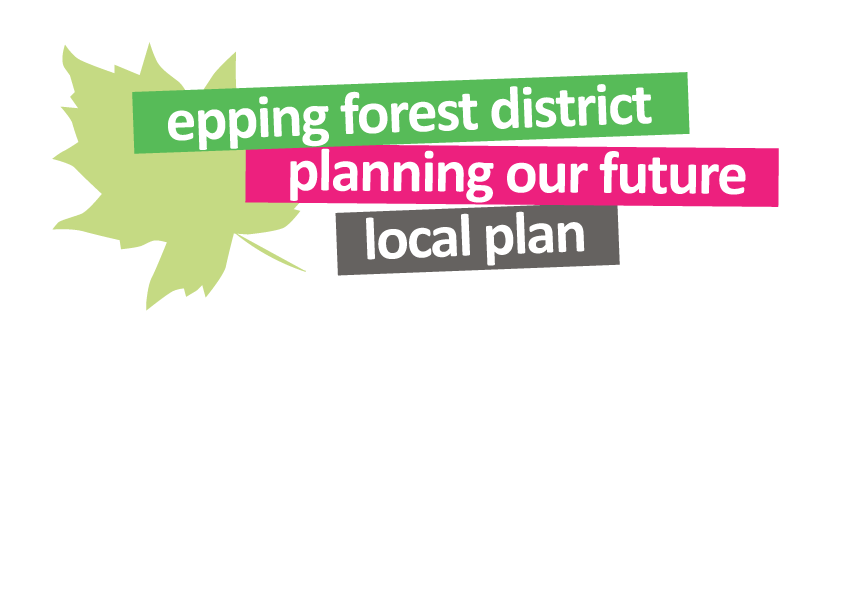 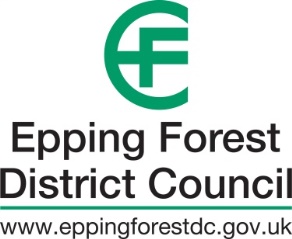 Representation form: Consultation on the Main Modifications to the emerging Local PlanThis form should be used to make representations on the Main Modifications to the Epping Forest District Local Plan Submission Version 2017 to the Local Plan Inspector. The  Main Modifications Schedule, online response form and all required supporting documentation can be accessed via the Examination website at www.efdclocalplan.org. Please complete and return representations by Thursday 23rd September 2021 at 5pm.  Please note, the content of your representation including your name will be published online and included in public reports and documents.It is important that you refer to the guidance notes on the Examination website before completing this form. The quickest and easiest way to make representations is via the online response form at www.efdclocalplan.org. If you need to use this downloadable version of the form please email any representations to MMCons@eppingforestdc.gov.ukOr post to: MM Consultation 2021, Planning Policy, Epping Forest District Council, Civic Offices, 323 High Street, Epping, Essex, CM16 4BZBy 5pm on Thursday 23rd September 2021This form is in two parts:Part A – 	Your Details Part B – 	Your representation(s) on the Main Modifications and/or supporting documents. Please fill in a separate Part B for each representation you wish to make.The Main Modifications Schedule and supporting documents to the Main Modifications can be accessed online at www.efdclocaplan.org. The supporting documents to the Main Modifications are listed below. Representations concerning their content will be accepted to the extent that they are relevant to inform your comments on the Main Modifications.  However, you should avoid lengthy comments on the evidence/background documents themselves.Council’s response to Actions outlined in Inspector’s post examination hearing advice (Examination document reference number ED98), July 2021 (ED133)Sustainability Appraisal Report Addendum, June 2021 (June 2021) (ED128/ EB210)2021 Habitats Regulations Assessment, June 2021 (ED129A-B/EB211A-B)Epping Forest Interim Air Pollution Mitigation Strategy, December 2020 (ED126/ EB212)EFDC response to Inspector’s Post Hearing Action 5 and supplementary questions of 16 June 2021, July 2021 (ED127)Epping Forest District Council Green Infrastructure Strategy (ED124A-G/ EB159A-G)Harlow and Gilston Garden Town Latton Priory Access Strategy Assessment Report, July 2020 (ED121A-C/EB1420A-C)Revised Appendix 2 to the Epping Forest District Council Open Space Strategy (EB703), July 2021 (ED125/EB703A)IDP: Part B Infrastructure Delivery Schedule 2020 Update (ED117/EB1118)EFDC Consolidated and Updated Viability Evidence 2020 (ED116/ EB1117) ConsolidatedStatement of Common Ground Addendum East of Harlow, September 2020 (ED122A-B)South Epping Masterplan Area Capacity Analysis (Sites EPP.R1 and EPP.R2), March 2020 (ED120/ EB1421)In addition to the above there are a number of Examination Documents, which include Homework Notes produced by the Council as a result of actions identified by the Inspector at the hearing sessions as well correspondence between the Council and the Inspector following hearings. These Examination Documents can all be accessed on the Local Plan website. Please only attach documents essential to support your representation. You do not need to attach representations you have made at previous stages.Part A – Your Detailsa) Resident or Member of the General Public	   or
b) Statutory Consultee, Local Authority or Town and Parish Council	   orc) Landowner 	   ord) AgentOther organisation (please specify) 

TitleFirst NameLast NameJob Title(where relevant) Organisation(where relevant) Address Line 1Line 2Line 3Line 4 Post CodeTelephoneNumberE-mail AddressPart B – Your representation on the Main Modifications and/or supporting documentsIf you wish to make more than one representation, please complete a separate Part B form for each representationMM no.			      			Supporting document referenceIs Legally compliant		Yes				No   Sound				Yes				NoIf no, then which of the soundness test(s) does it failPositively prepared			EffectiveJustified		     Consistent with national policy  Please note your representation should cover succinctly all the information, evidence and supporting information necessary to support/justify the representation and the suggested change, as there will not normally be a subsequent opportunity to make further representations based on the original representation at publication stage.  After this stage, further submissions will be only at the request of the Inspector, based on the matters and issues he/she identifies for examination.               Yes                          NoSignature:								  Date